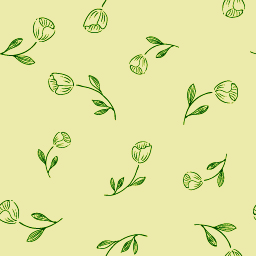 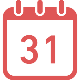 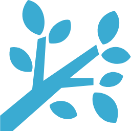 Mサポ・サポーター　応募用紙　　Ｍサポ窓口へご提出くださいMサポ・サポーター　応募用紙　　Ｍサポ窓口へご提出くださいMサポ・サポーター　応募用紙　　Ｍサポ窓口へご提出くださいMサポ・サポーター　応募用紙　　Ｍサポ窓口へご提出くださいふりがな住　　所〒お　名　前住　　所〒団体名※所属している方のみ電話番号年齢歳メールアドレス＠Zoomの経験□　ある　　　　□　ない※いただいた個人情報は本事業のみに使用いたします。※いただいた個人情報は本事業のみに使用いたします。